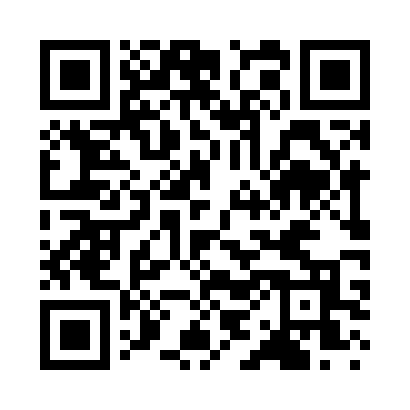 Prayer times for Woodyard, Illinois, USAMon 1 Jul 2024 - Wed 31 Jul 2024High Latitude Method: Angle Based RulePrayer Calculation Method: Islamic Society of North AmericaAsar Calculation Method: ShafiPrayer times provided by https://www.salahtimes.comDateDayFajrSunriseDhuhrAsrMaghribIsha1Mon3:505:2612:554:538:239:592Tue3:505:2712:554:538:239:593Wed3:515:2712:554:538:239:594Thu3:525:2812:554:538:229:585Fri3:535:2812:554:538:229:586Sat3:545:2912:564:538:229:577Sun3:545:3012:564:538:219:578Mon3:555:3012:564:538:219:569Tue3:565:3112:564:538:219:5510Wed3:575:3212:564:548:209:5511Thu3:585:3212:564:548:209:5412Fri3:595:3312:564:548:199:5313Sat4:005:3412:574:548:199:5214Sun4:015:3512:574:538:189:5115Mon4:025:3512:574:538:189:5116Tue4:035:3612:574:538:179:5017Wed4:055:3712:574:538:169:4918Thu4:065:3812:574:538:169:4819Fri4:075:3912:574:538:159:4720Sat4:085:3912:574:538:149:4621Sun4:095:4012:574:538:149:4422Mon4:105:4112:574:538:139:4323Tue4:125:4212:574:538:129:4224Wed4:135:4312:574:528:119:4125Thu4:145:4412:574:528:109:4026Fri4:155:4512:574:528:099:3827Sat4:175:4512:574:528:089:3728Sun4:185:4612:574:518:089:3629Mon4:195:4712:574:518:079:3430Tue4:205:4812:574:518:069:3331Wed4:225:4912:574:508:049:32